입 사 지 원 서    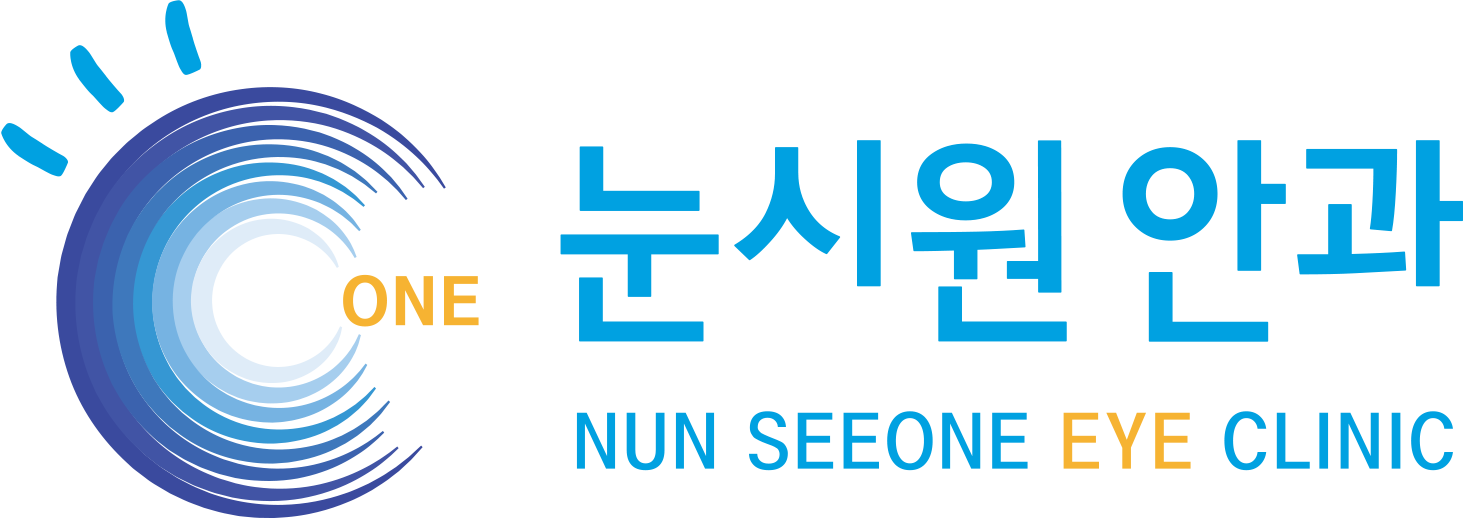 자 기 소 개 서      개인정보 수집 및 이용 동의 개인정보 수집 및 이용에 대한 동의        (개인정보의 수집 및 이용 목적)서류전형, 면접전형 등 입사지원 서비스에 이용채용 후 범죄경력 조회, 근로계약 및 직원 관리를 위하여 사용        (수집하는 개인정보 항목)개인식별정보    : 증명사진, 성명, 생년월일, 주소, 직업, 전화번호, 전자우편주소학력사항        : 졸업년도, 학교, 졸업여부, 학과, 전공, 성적경력사항        : 근무처, 근무기간, 직책, 주업무, 연봉, 퇴직사유우대사항        : 외국어 시험명/점수, 자격증/면허증  가족사항        : 가족관계, 성명, 연령, 근무처, 동거여부기타사항        : 병역        (개인정보의 보유 및 이용기간)관련 법령의 규정에 따라 보존할 의무가 있는 경우가 아니면 위의 개인정보는 수집 및 이용에 관한 동의일로부터 채용절차 종료시까지만 보유 및 이용개인정보 수집 및 이용 목적이 달성된 후에는 해당 정보를 지체없이 파기 (5일 이내) 개인정보 수집 및 이용에 동의함 (     )       개인정보 수집 및 이용에 동의하지 않음 (     )고유식별 처리에 대한 동의        (고유식별정보의 수집 및 이용 목적)근로계약 체결 및 직원 관리성범죄 경력 조회        (수집하는 고유식별정보 항목)주민등록번호        (고유식별 정보의 보유 및 이용기간)고유식별 정보는 최종 입사대상자에 한해서만 입사 후 수집고유식별 정보 수집 및 이용 목적이 달성된 후에는 해당 정보를 지체없이 파기 (5일 이내) 개인정보 수집 및 이용에 동의함 (     )       개인정보 수집 및 이용에 동의하지 않음 (     )민감정보 처리에 대한 동의        (민감 정보의 수집 및 이용 목적)지원자의 직무수행 가능여부 등의 판단 (신장, 체중, 시력) 및 특정업무 수행능력 판단        (수집하는 민감정보 항목)신장, 체중, 시력, 혈액형, 종교        (민감 정보의 보유 및 이용기간)민감 정보 수집 및 이용 목적이 달성된 후에는 해당 정보를 지체없이 파기 (5일 이내) 개인정보 수집 및 이용에 동의함 (     )       개인정보 수집 및 이용에 동의하지 않음 (     )      4.   개인정보의 제공에 관한 사항          (개인 정보를 제공받는 자의 이용 목적)퇴직금 운용, 실업급여지급, 직원교육 및 기타 복리후생          (제공할 개인 정보의 내용)개인식별정보 : 증명사진, 성명, 생년월일, 주소, 직업, 전화번호, 전자우편주소          (제공받는 자의 개인정보 보유 및 이용 기간)제공 동의일로부터 개인정보의 제공 목적을 달성할 때까지개인정보 수집 및 이용에 동의함 (     )       개인정보 수집 및 이용에 동의하지 않음 (     )본인은 상기 내용과 같이 개인정보의 수집 및 이용 또는 제공하는 것에 동의합니다.20   년   월   일                    지원자 :                     (인)지원부서1.검안(  ) 2.간호(  ) 3.행정(  ) 4.기타(  )지원일시20   년   월   일(사진)성 명(한글)(한자)(한자)(한자)(영문)(사진)생년월일나 이(  )세  /  기혼(  ) 미혼(  )(  )세  /  기혼(  ) 미혼(  )(사진)전화번호휴 대 폰(사진)현 주 소(사진)E-mail학력사항졸 업 년 도학 교 명학 과소 재 지평 점학력사항년   월학력사항년   월학력사항년   월학력사항년   월학력사항년   월경력사항근 무 처근 무 기 간직 책주 업 무연 봉퇴직사유경력사항   년  월 ~     년  월경력사항   년  월 ~     년  월경력사항   년  월 ~     년  월자격사항자격증 / 면허증취 득 일발급기관인적사항신 장체 중자격사항인적사항혈액형시 력/자격사항인적사항병 역군필 / 미필 / 면제 / 해당없음군필 / 미필 / 면제 / 해당없음군필 / 미필 / 면제 / 해당없음자격사항인적사항질병유무종교가족사항관 계성 명나 이근 무 처동거여부가족사항가족사항가족사항가족사항가족사항입사지원서 및 자기소개서 내용은 사실과 다름이 없음을 확인합니다.20   년   월   일                    지원자 :                     (인)